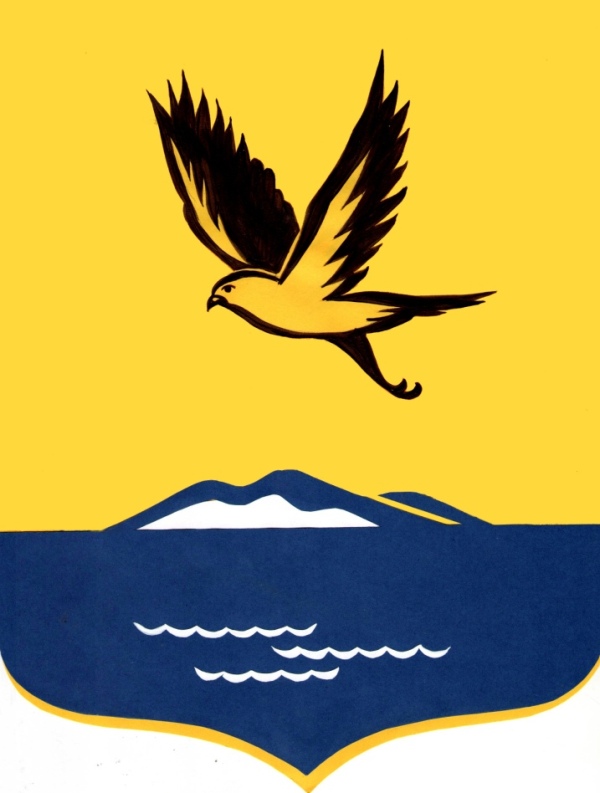          КАРАР                                                                                    РЕШЕНИЕ«21» октябрь 2019 года                           № 28-2-3               «21» октября 2019 года	О досрочном прекращении полномочий депутата Совета сельского поселения Верхнекигинский сельсовет муниципального района Кигинский район Республики Башкортостан   по избирательному округу № 8  Сайфуллина Вадима ДамиловичаВ соответствии с пунктом 10 части 10 статьи 40 Федерального закона «Об общих принципах организации местного самоуправления в Российской Федерации», частью 9 статьи 4 Федерального закона "Об основных гарантиях избирательных прав и права на участие в референдуме граждан Российской Федерации" и пунктом 9 части 2 статьи 21 Устава сельского поселения Верхнекигинский сельсовет муниципального района Кигинский район Республики Башкортостан, Совет сельского поселения Верхнекигинский сельсовет муниципального района Кигинский район Республики Башкортостан    р е ш и л:досрочно прекратить полномочия депутата Совета сельского поселения  Верхнекигинский сельсовет муниципального района Кигинский район Республики Башкортостан Сайфуллина Вадима Дамиловича, избранного по избирательному округу № 8 по собственному желанию.Глава  сельского поселения 		      	          		                    	      Н.А. Шамиев 